Положение                                                                                                                        о проведении турнира по теннису среди ветеранов «Дмитров Оупен»    в системе Российского ветеранского теннисного тура (Вет-тура).1. Общие положения    1.1Турнир по теннису среди ветеранов проводится с целью привлечения ветеранов тенниса к активному, здоровому образу жизни,  популяризации тенниса и его дальнейшего массового развития, повышения  мастерства спортсменов-ветеранов тенниса.    1.2.Турнир  3-й категории.  Организацию и подготовку к турниру осуществляет оргкомитет в составе:   Директор турнира – Рожнов Алексей Игоревич, г. Дмитров, тел. 8-985-484-20-05.Главный судья  – судья I категории Лешуков Александр Николаевич, г.Тверь, тел. 8-920-690-29-42.Главный секретарь – судья II категории Рожнова Марина Игоревна ,г. Дмитров,тел. 8-906-783-76-85
2.  Место и сроки проведения    2.1.Турнир проводится на 4 теннисных кортах с покрытием хард по адресу: Московская область, г. Дмитров,  ул. Подлипецкая слобода, д.52   2.2.Сроки проведения турнира: с 23 по 27 апреля 2020 года.3. Требования к участникам соревнования и условия их допуска     3.1.К участию в турнире допускаются мужчины и женщины, которым к 31 декабря 2020 года исполнилось или должно исполниться 35 лет (независимо от дня и месяца рождения),  подавшие заявку в установленный настоящим Положением срок,  зарегистрировавшиеся в мандатной комиссии в день приезда соответствующей возрастной группы и уплатившие заявочный  взнос. Все участники должны иметь медицинский допуск к соревнованиям.     3.2.Принадлежность игрока к той или иной возрастной группе определяется годом рождения.      Турнир проводится в следующих возрастных группах:- у женщин  в одиночном разряде – Ж-35+, Ж-50+;- у мужчин в одиночном разряде – М-40+, М-50+, М-60+, М-65+;     Максимальное  число участников в одиночном разряде  у мужчин - 32, минимальное – 6.      Максимальное число участников в одиночном разряде у женщин – 32, минимальное -4.      3.3.Каждый участник турнира имеет право участвовать в одиночном разряде  в одной возрастной группе, соответствующей его году рождения или моложе.       В течение одного дня в любой возрастной группе допускается проведение для каждого участника не  более одного матча в одиночном разряде.3.4.Все игроки во время матчей, а также в любое время, находясь в месте проведения турнира обязаны:соблюдать Кодекс поведения игрока, знать и выполнять Правила игры и Положения о данном турнире;самостоятельно узнать расписание своего следующего матча и нести полную ответственность за достоверность полученной информации;знать и строго соблюдать Правила судейства в матчах, проводимых без судьи на вышке.Участникам, не явившимся для проведения встречи в течение 15 минут после вызова на корт или указанного в расписании времени, засчитывается поражение.4.  Программа и  регламент проведения соревнований     4.1.Турнир проводится по действующим Правилам игры в теннис, принятым Международной Федерацией тенниса  по состоянию на 1 января 2010 г.     4.2.Жеребьевка всех возрастных групп проводится 22 апреля 2020 года в 17:00 в СК «Дмитров». Расписание игр будет размещено на сайте vtennis.ru 22 апреля  2020 года после 20 часов.     4.3.Формирование состава участников, список сеяных участников и жеребьевка проводится в соответствии с Регламентом Вет-Тура.          В случае превышения установленного максимального количества участников при регистрации игроков в соответствующей возрастной группе, ГСК оставляет за собой право проведения отборочного этапа. Отборочные игры проводятся сразу после окончания регистрации в соответствующей возрастной группе. Официальные тренировки проводятся на кортах во время указанное в расписании, утверждённом ГСК.     4.4.Соревнования во всех возрастных группах одиночного разряда проводятся по олимпийской системе с розыгрышем 3 места. Предусмотрен дополнительный турнир в одиночном разряде для проигравших в первом туре.. Матчи дополнительного турнира начинаются 25 апреля по окончании игр основного турнира и проводятся из одного про-сета до 8 геймов, при счёте 8:8-тай-брейк до 7 очков.            Все матчи основного турнира одиночного разряда проводятся из 3-х сетов с применением тай-брейка в каждом сетах.       4.5.Судейство игр до полуфиналов проводится игроками самостоятельно, с полуфиналов – с судьей на вышке.              Главная судейская коллегия имеет право изменить регламент проведения соревнований в случае возникновения чрезвычайных обстоятельств.5.  Техническое и материальное обеспечение соревнований     5.1.Соревнования проводятся на 12 теннисных кортах: 8- открытых теннисных кортов с покрытием грунт, 4 закрытых теннисных корта с покрытием хард. На каждую встречу  предоставляются 3 новых мяча, на разминку и тренировки – мячи, используемые на турнире, но не обязательно новые.     Мячи-Babolat.         Участники  соревнований во время турнира обеспечиваются питьевой водой.    
6. Обеспечение безопасности участников и зрителей   6.1.Физкультурные мероприятия проводятся на спортивных сооружениях, отвечающих требованиям соответствующих нормативных правовых актов, действующих на территории Российской Федерации и направленных на обеспечение общественного порядка и безопасности участников и зрителей, при наличии актов готовности объектов спорта к проведению физкультурных мероприятий.  6.2.Во время и в месте проведения турнира должен находиться соответствующий медицинский персонал для оказания, в случае необходимости, скорой медицинской помощи.7.Награждение 
         7.1.Победители  и призёры турнира во всех возрастных группах в одиночных разрядах среди мужчин и женщин награждаются  кубками, медалями и грамотами, соответствующего достоинства.8. Заявки на участие      8.1.Последний срок подачи заявок на участие в турнире до 12.00 -  21 апреля 2020 года, по  e-mail leshukov1956@yandex.ru по форме,  приведённой в приложении 1 настоящего Положения,  по телефону :89206902942. или на сайт Вет – тура через Пин–код. К участию в турнире допускаются игроки своевременно подавшие заявку, прошедшие регистрацию и оплатившие стартовый взнос.9. Условия финансирования       9.1.Расходы по подготовке и проведению соревнования, награждению победителей и призёров,  аренде кортов, приобретению мячей, оплаты работы судейского аппарата, обеспечиваются за счет средств организаторов, заявочных взносов и других источников.       9.2.Расходы  по  участию  спортсменов  в  соревновании   (проезд   до  места  соревнования  и обратно, суточные в пути, питание и размещение)   несут   командирующие  их   организации  или сами   участники.      9.3.При регистрации в мандатной комиссии  каждому игроку необходимо уплатить заявочный взнос в размере 1500 рублей за участие в турнире в одиночном разряде.     Участники соревнований, которым  уже исполнилось или в 2020 году исполняется 65 лет у мужчин и 60 лет у женщин оплачивают вступительный взнос в размере 50% в одиночном разряде.Приложение 1З А Я В К А 

 на  участие в турнире по теннису среди ветеранов «Дмитров Оупен»  в системе Российского ветеранского теннисного тура.(Вет-тура)

                                г.Дмитров 23 -27 апреля 2020 года
    
Дата __________                 __________________           ___________________                                                                      ( подпись )                  ( расшифровка подписи ) 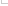 